Sollicitatieformulier Verbindingscoach W13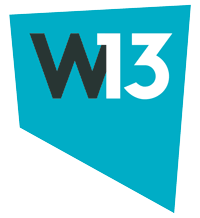 Gegevens van de sollicitantGegevens van de sollicitantVoornaamNaamStraat en nr. Postcode en gemeentetelefoonnummerGSM nummerMailadresDiploma’s